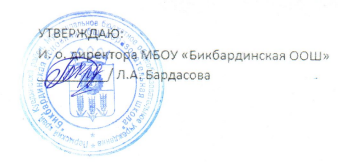                Ежедневное меню 5-9 классы «07» ноября 2023г.Прием пищиРаздел№ рец.Наименование блюдаВыходЦенаКалорийностьБелкиЖирыуглеводыЗавтракГор. блюдо189Каша ячневая молочная с маслом18510,152728740Гор. напиток493Чай с сахаром2005,54610015Хлеб109Хлеб ржаной403,30703013Хлеб110Хлеб пшеничный403,30723014ОбедГарнир 429Пюре картофельное15022,1913837152 блюдо381Котлета мясная9032,15257161613Гор. напиток493Чай с сахаром2005,54610015Хлеб109Хлеб ржаной403,30703013Хлеб110Хлеб пшеничный403,30723014фрукты112яблоко15012,25671115